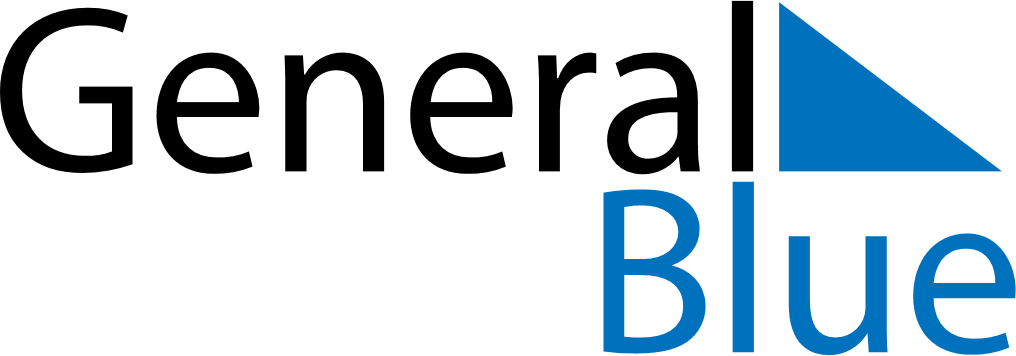 November 2018November 2018November 2018Saint BarthelemySaint BarthelemySundayMondayTuesdayWednesdayThursdayFridaySaturday123All Saints’ Day4567891011121314151617Armistice Day18192021222324252627282930